SUMMARY OF EXPERIENCEMore than 5 years of working experience in Planning & Project Control Management. Three years of experience with Aluminium & Glass Fabricator and two years of experience with MEP Sub- Contracting Companies. Diverse experience of handling projects in different sectors named City Life Mall, Ajman University, Dubai Heights School, Mediclinic Hospital, Kings College Hospital, Sharjah City Center construction projects, Landscaping & Irrigation works.EDUCATIONAL BACKGROUND2009 – 	2012	Bachelor of Engineering in Electronics & Communication Engineering – First Class, Anna University, India.2007 – 	2009	Diploma in Computer Science and Engineering, AMS – First Class, India2005 – 	2007	Higher Secondary School – First Class, India.PROFESSIONAL MEMBERSHIP AND TECHNICAL SKILLSCertified Primavera, Planning & Scheduling professionalCertified Microsoft Project 2010 professionalExpertise in Advance MS ExcelKnowledge in Risk and Change Management, Supply Chain ManagementKnowledge in relavant clauses of MEP & Construction MethodsTRAINING ATTENDEDProject Management Professional (PMP) Training Extension of Time and Prolongation CostsDealing with Concurrent DelaysIn-house Project Management TrainingsIn-house HSE TrainingsOnline Seminars and Webinars on Planning and Project ManagementWORKING EXPERIENCECompany		: BOSCO ALUMINIUM & GLASS LLC – Project DivisionPosition		: Planning & Project Control EngineerDuration		: Sep 2016 – Till dateLocation 		: Sharjah – UAEProjects	: City Life Mall, Ajman University, Dubai Height School, Mediclinic Park View,    Sharjah City Centre, Kings College HospitalClients/s	: R Holdings, Meraas Development, Bin Sulayem Group, Medicilinic City Hospital.Company		: ASSA ABLOY ENTRANCE SYSTEMS LLC Position		: Project Planning EngineerDuration		: Aug 2014 – Aug 2016Location 		: Dubai – UAEProjects	: Toyato Wave Building, Nimbus warehouse, Westzone Warehouse, Cold Storage Building, Expansion of Brazil Food Factory, Nadal Siba VillasCompany		: ARIETIS AND LUXTRON CONTRACTING LLC- MEP DIVISIONPosition		: Planning EngineerDuration		: Dec 2012 – Aug 2014Location 		: Dubai – UAEProjects	: Residential Apartment Building in Qusais, Uptown School in Mirdiff, Jebal Ali Police Station in Dubai.RELEVANT JOB DESCRIPTIONPre and Post-ContractProgramming: Clause 14 / 8.3 Contract Master / Baseline Program based on Contract Requirement and Scope of Work in P6R 16.2.Resource & Cost loading in Baseline Program and communicate agreed Program with Project Team.Project Execution Plan : Project Execution Plan and Narrative report.Look Ahead : Two / Four Weeks Look Ahead Schedules for Construction Team.Cash Flow (For Project and Bank Finance) : Prepare detailed cash flow for project monitoring and for bank financing.Histogram: Making of Required resource/ manpower histogram and leveling of manpower .Procurement & Delivery Schedule : Prepare Material Procurement and Delivery Schedules of Long lead and Short lead items.Templates : Developing progress control templates.Site Visit : Regular site visit and coordinate with construction team to ensure submitted progress of works is acceptable.Progress Record: maintain and record on regular basis of planned site progress v/s actual site progressMitigation Plan: Crashing of program and developing recovery program in the event of delay / disruption.Reporting ManagementReport : Regularly Coordinate the collection of data and issue the Project Progress Reports (Daily/Weekly/Monthly) as per project requirements.Dash Board : Preparing Dash Board Report for Management.Power Point Presentation : Preparing Monthly Meeting Power Point Presentation.KPI: Project Productivity Report and Updated KPI’s like SPI, CPI, SPV and CPV with regards to time and cost.Cost Control : controlling of direct Labor cost and highlighting any over consumption of budgeted hours.Risk Register : Maintaining and Weekly updating of Project Risk Register.Meeting : Attend Progress and other relevant Meetings.Forensic Planning (EoT) Notification: Delay Notifications with proper substantiations (Photos, Correspondences, etc.)Critical Path Analysis: Frequently analyzing Critical Path and advice proactive mitigation or recovery action.EoT Claim: Prepare Extension of Time claims without or/and with associated cost in case of Excusable or Excusable & Compensation delay/disruption-Time impact Analysis.Personal InformationLanguages Known	:English, Hindi, Telugu, Tamil and MalayalamGender			:MaleMarital Status		:MarriedNotice Period		:One MonthWith valid UAE driving license.DeclarationI hereby declare that the information furnished above is true to the best of my knowledge.         	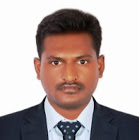 